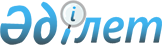 О снятии ограничительных мероприятийРешение акима Лубенского сельского округа Чингирлауского района Западно-Казахстанской области от 28 сентября 2018 года № 10. Зарегистрировано Департаментом юстиции Западно-Казахстанской области 3 октября 2018 года № 5346
      В соответствии с Законами Республики Казахстан "О местном государственном управлении и самоуправлении в Республике Казахстан" от 23 января 2001 года, "О ветеринарии" от 10 июля 2002 года, на основании представления руководителя государственного учреждения "Чингирлауская районная территориальная инспекция Комитета ветеринарного контроля и надзора Министерства сельского хозяйства Республики Казахстан" от 7 августа 2018 года № 01-18/595 аким Лубенского сельского округа РЕШИЛ:
      1. Снять ограничительные мероприятия, установленные в связи с возникновением заболевания бруцеллеза среди крупного рогатого скота на Юго-Восточной части выпаса села Лубенка Лубенского сельского округа Чингирлауского района Западно-Казахстанской области.
      2. Признать утратившим силу решение акима Лубенского сельского округа Чингирлауского района Западно-Казахстанской области от 5 апреля 2018 года № 4 "Об установлении ограничительных мероприятий" (зарегистрированное в Реестре государственной регистрации нормативных правовых актов № 5143, опубликованное 24 апреля 2018 года в Эталонном контрольном банке нормативных правовых актов Республики Казахстан).
      3. Главному специалисту аппарата акима Лубенского сельского округа (Бокаев Ю.Б) обеспечить государственную регистрацию настоящего решения в органах юстиции, его официальное опубликование в Эталонном контрольном банке нормативных правовых актов Республики Казахстан и в средствах массовой информации.
      4. Контроль за исполнением настоящего решения оставляю за собой.
      5. Настоящее решение вводится в действие со дня первого официального опубликования.
					© 2012. РГП на ПХВ «Институт законодательства и правовой информации Республики Казахстан» Министерства юстиции Республики Казахстан
				
      Аким Лубенского сельского округа

М.Ж.Сатыбалдиев
